Муниципальное общеобразовательное учреждение«Вёскинская средняя общеобразовательная школа»Лихославльского района Тверской области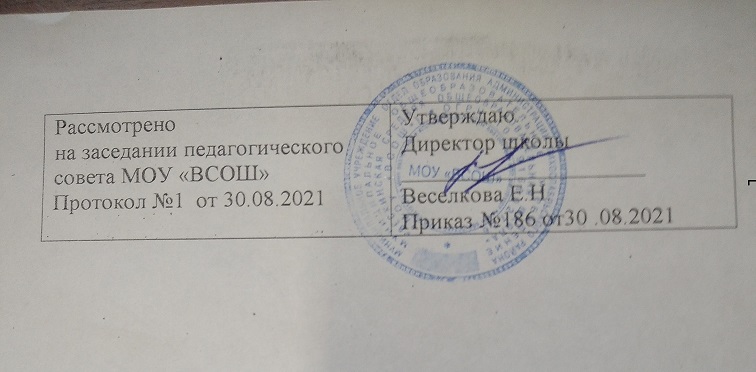 Рабочая программа по внеурочной деятельности«Почемучки» (общеинтеллектуальное направление)Уровень образования: начальное образованиеСрок реализации: 2021-2022ггКоличество по учебному плану:1год –34ч/год (1 ч/неделю); 2год –34ч/год (1 ч/неделю); 3год –34ч/год;(1 ч/неделю).Планирование составлено на основе:Федерального Государственного стандарта основного общего образования, основной образовательной программы МОУ «ВСОШ». Программа по окружающему миру для 1-4 классов ( УМК «Школа России» , научный руководитель А. А. Плешаков, М; Просвещение)Рабочую программу составила: Миронова Е.В., учитель начальных классов высшей категории2021 г.Результаты освоения курса внеурочной деятельности.Программа обеспечивает достижение учащимися следующих личностных, метапредметных и предметных результатов:ЛИЧНОСТНЫЕУ учащегося будут сформированы:• чувства сопричастности и гордости за свою Родину, народ и историю, осознание ответственности человека за общее благополучие, • установка на здоровый образ жизни. Учащийся получит возможность для формирования:• выраженной устойчивой учебно-познавательной мотивации учения;• устойчивого учебно - познавательного интереса к новым общим способам решения задач;• установки на здоровый образ жизни и реализации в реальном поведении и поступках.РЕГУЛЯТИВНЫЕУчащийся научится:• принимать и сохранять учебную задачу;• планировать свое действие в соответствии с поставленной задачей и условиями ее реализации, в том числе во внутреннем плане;• осуществлять итоговый и пошаговый контроль по результату;• адекватно воспринимать оценку учителя;• различать способ и результат действия;• вносить необходимые коррективы в действие после его завершения на основе его оценки и учета характера сделанных ошибок.Учащийся получит возможность научиться:• преобразовывать практическую задачу в познавательную;• осуществлять констатирующий и предвосхищающий контроль по результату и по способу действия, • самостоятельно адекватно оценивать правильность выполнения действия и вносить необходимые коррективы в исполнение как по ходу его реализации, так и в конце действия.ПОЗНАВАТЕЛЬНЫЕУчащийся научится:• осуществлять поиск необходимой информации для выполнения учебных заданий,• строить речевое высказывание в устной и письменной форме;• осуществлять анализ объектов с выделением существенных и несущественных признаков;• осуществлять синтез как составление целого из частей;• проводить сравнение, классификацию по заданным критериям;• устанавливать причинно-следственные связи;• строить рассуждения в форме связи простых суждений об объекте, его строении, свойствах и связях.Учащийся получит возможность научиться:• осуществлять расширенный поиск информации с использованием ресурсов библиотек и Интернета;• осознанно и произвольно строить речевое высказывание в устной и письменной форме;• осуществлять синтез как составление целого из частей, самостоятельно достраивая и восполняя недостающие компоненты;• осуществлять сравнение, классификацию, самостоятельно выбирая основания и критерии для указанных логических операций;• строить логическое рассуждение, включающее установление причинно - следственных связей.КОММУНИКАТИВНЫЕУчащийся научится:• допускать возможность существования у людей различных точек зрения, в том числе не совпадающих с его собственной, и ориентироваться на позицию партнера в общении и взаимодействии;• формулировать собственное мнение и позицию;• договариваться и приходить к общему решению в совместной деятельности, в том числе в ситуации столкновения интересов;• задавать вопросы;• адекватно использовать речевые средства для решения различных коммуникативных задач, строить монологическое высказывание, владеть диалогической формой речи.Учащийся получит возможность научиться:• учитывать и координировать в сотрудничестве отличные от собственной позиции других людей;• учитывать разные мнения и интересы и обосновывать собственную позицию;• продуктивно разрешать конфликты на основе учета интересов и позиций всех его участников;• задавать вопросы, необходимые для организации собственной деятельности и сотрудничества с партнером;• адекватно использовать речевые средства для эффективного решения разнообразных коммуникативных задач.ПРЕДМЕТНЫЕВ результате изучения курса учащийся научится:• различать объекты и явления живой и неживой природы;• описывать сравнивать на основе предложенного плана изученные объекты и явления живой и неживой природы, выделять их основные существенные признаки, проводить простейшую классификацию изученных объектов природы;• проводить несложные наблюдения в природе;• использовать естественнонаучные тексты и различные справочные издания с целью поиска и извлечения познавательной информации, ответов на вопросы, объяснений, создания собственных устных или письменных высказываний;• обнаруживать простейшие взаимосвязи между живой и неживой природой, взаимосвязи в живой природе; использовать их для объяснения необходимости бережного отношения к природе;• определять характер взаимоотношений человека с природой, находить примеры влияния этих отношений на природные объекты, на здоровье и безопасность человека, • использовать знания о способах охраны природы и бережного к ней отношения  в трудовой, общественно-полезной, пропагандистской деятельности в школе;• оценивать характер взаимоотношений людей в различных социальных группах.Учащийся получит возможность научиться:• осознавать ценность природы и необходимость нести ответственность за ее сохранение, соблюдать правила экологического поведения в быту и в природе.• осознавать свою неразрывную связь с разнообразными окружающими социальными группами;• ориентироваться в событиях и фактах прошлого и настоящего; оценивать их возможное влияние на будущее, приобретая тем самым чувство исторической перспективы;• реализовывать личный опыт в экологических инициативах, проектах;• использовать моральные и правовые принципы, нормы и правила экологически грамотного отношения к окружающей природе в реальном поведении.  Содержание кружка направлено на формирование функциональной грамотности и коммуникативной компетентности. Обучающиеся учатся находить и извлекать информацию различного предметного содержания из текстов, схем, рисунков, таблиц, диаграмм, представленных как на бумажных, так и электронных носителях. Используются тексты различные по оформлению, стилистике, форме.        В результате изучения кружка выпускники заложат фундамент своей экологической и культурологической грамотности, получат возможность научиться соблюдать правила поведения в мире природы и людей, освоят элементарные нормы адекватного природо- и культуросообразного поведения в окружающей природной и социальной среде.2.Содержание курса внеурочной деятельности.1год обучения (34 часа)«Введение» (2ч)Обзор основных тем курса. Романтика научного поиска, радость путешествий и открытий. Экология – наука о связях между живыми существами и окружающей их средой, между человеком и природой. « Про зелёные леса и лесные чудеса » (6ч)Этот  раздел  программы  направлен  на  формирование  начал  экологической  культуры, осознанно – правильного  отношения  к  природе. В  ребёнка  закладывается  первоначальное  понимание  некоторых  аспектов    взаимодействия  человека  с  природой. Очень  познавательными    являются  рассказы  о  жизни  растений  и  животных  в  лесу. Дети  узнают  об  основных  обитателях  леса: белке, зайце, лосе, о  хищниках – волке  и  лисе, знакомятся  с  некоторыми  лесными  растениями  и  грибами, учатся  различать  съедобные  и  несъедобные  грибы.    « Знакомые незнакомцы » (7ч)В  этом  разделе  программы  дети  учатся  общаться  с  нашими  братьями  меньшими. Наблюдения  за  домашними  питомцами  позволяют  узнать  многие  природные  закономерности, взаимосвязи, развивают  у  детей  познавательный  интерес, эмоциональную  сферу. «Дом, где мы живём » (7ч)В  этом  разделе  дети  знакомятся  с  названием  и  расположением  материков, с  природными  зонами. Ученики  совершат  заочное  путешествие  от  Северного  полюса  до  экватора, познакомятся  с  животным  миром  этих  природных  зон, с  условиями  жизни  и  занятиями  людей.  «Тайны  природы » (3ч)Этот  раздел  программы  познакомит  обучающихся  с  необычными  растениями, экзотическими  животными  и  необычными  свойствами  растений.  «Уголок природы » (8ч)Существует  народная  примета, которая  утверждает, что  комнатные  растения  успешно  развиваются  только  в  том  доме, где  мир  в  семье, добрые  отношения  между  людьми. Поэтому  вечнозелёный  подоконник, обилие  зелени  в  комнате, в  классе, букеты  цветов  в  горшочках – хорошая  характеристика  атмосферы, царящей  в  помещении. Дети  знакомятся  с  миром  комнатных  растений, учатся  ухаживать  за  ними. Также  в  этом  разделе  дети  получают  первоначальные  знания  об  аквариумных  рыбках, об  условиях  их  содержания. «Заключение» (1ч)Что учащиеся узнали и чему научились за год.2 год обучения (34ч)«Введение» (2ч)Обзор основных тем курса. Романтика научного поиска, радость путешествий и открытий. Экология – наука о связях между живыми существами и окружающей их средой, между человеком и природой.«Жили-были динозавры» (5ч) В  этом  разделе  обучающиеся  узнают, кто из динозавров был самым большим или самым маленьким, самым смышлёным или самым глупым; как выглядели детёныши динозавров; умели ли динозавры бегать, летать или плавать. Ученики узнают, как учёные обрабатывают окаменевшие останки динозавров и собирают из них целые скелеты. «Эти удивительные животные» (15ч)Этот  раздел  программы  познакомит  обучающихся  с животными, населяющими нашу планету. В природе всё тесно связано между собой. И человек, который сам часть Природы, тоже связан с окружающей средой: с землёй, с реками, воздухом и всеми живущими вокруг другими существами. Увы, в наши дни почти нет таких животных, которым не угрожало бы вымирание по вине людей. Человек должен знать и любить природу, знать животных, которые живут на нашей планете, их повадки, привычки, образ жизни для того, чтобы не причинять природе вред, чтобы она как можно меньше страдала от нашего вмешательства. Зоопарк и как место сохранения и размножения редких видов животных.   «Загадки растений» (5ч)Этот  раздел  программы  направлен  на  формирование  начал  экологической  культуры, осознанно – правильного  отношения  к  природе. В  ребёнка  закладывается  первоначальное  понимание  некоторых  аспектов    взаимодействия  человека  с  природой. «Планета насекомых» (5ч)Этот  раздел  программы  познакомит  учащихся  с разнообразием и многочисленностью насекомых, их ролью в природе и жизни человека.«Заключение» (2ч)Что учащиеся узнали и чему научились за год. Защита проектов.3 год обучения (34ч)«Введение» (2ч)Обзор основных тем курса. Романтика научного поиска, радость путешествий и открытий. Экология – наука о связях между живыми существами и окружающей их средой, между человеком и природой.«Планета Земля» (5ч)В  этом  разделе  учащиеся  узнают о том, как менялся облик Земли на протяжении её долгой истории, отчего происходят извержения вулканов, выяснят, что находится под землёй и что происходит на океанском дне. «Экологическая тревога» (5ч)Этот  раздел  программы  направлен  на  формирование  начал  экологической  культуры, осознанно – правильного  отношения  к  природе. В  ребёнка  закладывается  первоначальное  понимание  некоторых  аспектов    взаимодействия  человека  с  природой: человек, как живое существо, нуждающееся в определённых жизненно необходимых условиях; человек, как природопользователь, потребляющий природу и по мере возможности восстанавливающий её богатства. «Путешествуем по планете» (5ч)Этот  раздел  программы  познакомит  учащихся  с животным и растительным миром Африки, Австралии, Антарктиды и Евразии, с охраняемыми природными территориями: заповедниками, заказниками, микрозаказниками, национальными парками.   «Тайны за горизонтом» (5ч)Этот  раздел  программы  познакомит  учащихся с историей географических открытий. Учащиеся узнают о географических открытиях в древности, о путешествиях Марко Поло, об экспедициях Д. Кука, о покорении Северного и Южного полюса, об открытиях русских путешественников.«Загадки под водой и под землёй» (5ч)В  этом  разделе  учащиеся  узнают о том, как изучают подводный мир и загадочный мир пещер, о китах, дельфинах и акулах, об истории открытия гигантского кальмара, о морских цветах, звёздах, ежах и других живых «чудесах».  «Тайны камней» (5ч)Этот  раздел  программы  познакомит  учащихся с разнообразием камней. Учащиеся узнают о роли кремня в жизни первобытного человека. о применении алмаза в ювелирном искусстве и технике, о знаменитых бриллиантах, узнают загадки янтаря и жемчуга, познакомятся с обыкновенным чудом – солью. «Заключение» (2ч)Что учащиеся узнали и чему научились за год. Защита проектов.3.Тематическое планирование.2 год обучения.Итого: 34 ч№ п/пТема занятияКоли-чество часовДата Введение (2ч)1.Обзор основных тем курса. Романтика научного поиска, радость путешествий и открытий. 12.Экология – наука о связях между живыми существами и окружающей их средой, между человеком и природой.1«Жили-были динозавры» (5ч) 3.Кто такие динозавры?14.Как мы узнали о динозаврах? Как учёные обрабатывают окаменевшие останки динозавров и собирают из них целые скелеты.15.Кто из динозавров был самым большим или самым маленьким.16.Кто из динозавров был самым смышлёным или самым глупым.17.Как выглядели детёныши динозавров. Умели ли динозавры бегать, летать или плавать.1«Эти удивительные животные» (15ч)8.Воробей – самая распространённая птица на Земле19.Сорока – белобока – «лесная сплетница»110.Дятел – «лесной доктор»111.Сова – «пернатая кошка»112.Как помочь птицам зимой? Изготовление кормушек.113.Заяц – «длинное ухо»114.Лиса Патрикеевна115.Волк – серый хищник116.Медведь – хозяин леса117.Белка – любознательный зверёк118.Лось – лесной красавец119.Ёж – сердитый недотрога120.Бобр – строитель121.Рысь – родственник кошки122.Красная книга. Заповедники и заказники. Создание экознаков.1«Загадки растений» (5ч)23.Травы, кустарники, деревья124.Растения – сорняки и вредители здоровья человека 125.Зелёная аптека.126.Викторина «Зелёный мир вокруг нас»127.Создание экознаков: «Сохрани первоцвет!»1«Планета насекомых» (5ч)28.«Мал золотник – да дорог» (о пользе насекомых)129.Насекомые – вредители130.Ядовитые насекомые. Первая помощь при травмах, нанесённых насекомыми131.Игра-викторина «Спор насекомых. Кто важнее?» 132.Охрана полезных насекомых.  Борьба с вредителями. Создание экознаков.1«Заключение» (2ч)33.Что узнали и чему научились за год. Защита проектов.134Что узнали и чему научились за год. Защита проектов.1